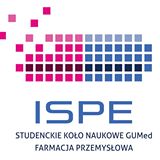 Sprawozdanie ze spotkania 
Studenckiego Koła Naukowego „ISPE- Farmacja Przemysłowa”Spotkanie odbyło się dnia 15.03.2017r. w sali wykładowej nr 1 Wydziału Farmaceutycznego o godz. 19.00. Na spotkaniu obecnych było 55 studentów z III,IV, V i VI roku Farmacji. Przebieg spotkania:Spotkanie rozpoczęły przedstawicielki zarządu: Magdalena Chojnowska i Olga Flakowska prezentując jednocześnie przebieg wycieczki w firmie LEK-AM.Studentki przywitały kolegów z trzeciego roku, którzy dołączyli do koła  naukowego ISPE.Pani prof. dr hab. Małgorzata Sznitowska powitała przybyłych gości – dr inż. Magdalenę Przybyło oraz prof. dr hab. inż. Marka Langera, którzy są specjalistami  w dziedzinie liposomów.Pani dr inż. Magdalena Przybyło, która jest adiunktem w Katedrze Inżynierii Biomedycznej Politechniki Wrocławskiej oraz prezesem firmy „Lipid Systems”, zapoznała studentów farmacji z pracami dotyczącymi produkcji nowoczesnych leków liposomalnych w Polsce.Po prezentacji studenci mieli możliwość zadawania pytań dotyczących etapów wprowadzenia leków liposomalnych na rynek, a także związanej z tym pracy naukowej.Goście tradycyjnie dokonali wpisu do księgi pamiątkowej naszego koła.